ŠKOLSKI SPORTSKI SAVEZ          GRADA VARAŽDINA                                     M A L I    N O G O M E T                                                   DJEČACI 5-6 RAZREDI                                             GLOŠ-osnovnih škola grada Varaždina                                                         školska godina 2015-16.    Na prvenstvu GLOŠ-osnovnih škola grada Varaždina u malom nogometu za 5-6 razrede nastupile su slijedeće škole: I.,III.,IV.,V.,VI.,VII. i CTŠ.	REZULTATI NATJECANJA: A GRUPA: odigrano utorak 09.02.2016. dvorana VII.OŠ.KUČAN dežuran Nikola Sedlar	V.OŠ.   : VII.OŠ.	2:0 (2:0)	sudac: Alen Rukelj	V.OŠ.   : IV.OŠ.	3:1 (2:0)	sudac:Alen Rukelj	VII.OŠ.: IV.OŠ.	1:0 (0:0)	sudac: Alen Rukelj		      1.  V.OŠ.          2    2    0    0    6    5:1    VII.OŠ.      2    1    1    0    3    1:2IV.OŠ.       2    0    2     0    0    1:4 B GRUPA:odigrano srijeda 10.02.2016. dvorana III.OŠ. Biškupec-dežuran Darko Cvek	III.OŠ.  :  CTŠ            7:0 (3:0)	sudac:Branko Marković             I. OŠ.  :  VI.OŠ.         1:0 (0:0)          sudac:Branko Marković                                       za 3-4  VI.OŠ.  :   CTŠ           7:2 (4:0)  	sudac:Branko Markovićza 1-2   I.OŠ.    : III.OŠ.          5:3 (4:1)	sudac:Branko Marković   I.  OŠ. II I. OŠ.VI.OŠ.CTŠFINALE:  srijeda 17.02.2016. dvorana III.O.Š.Biškupec  dežuran Darko prof. Cvek	         V.OŠ.   :  III.OŠ.	3:2 (1:1)	sudac: Branko Narković	          I.OŠ.   :  VII OŠ.	4:2 (2:0)	sudac:Branko Marković za 3-4 mj.    V.OŠ.  :  VII.OŠ.	3:1 (1:0)	sudac:Branko Markovićza 1-2  mj.     I.OŠ. :    III. Oš.	2:1 (1:0)	sudac:Branko MarkovićPOREDAK NA KRAJU NATJECANJA:		1. mjesto	I.OŠ. Varaždin		mentor:Brigita Njegač-Drvar                        2.mjesto        III.OŠ. Biškupec 	mentor:Darko prof. Cvek		3. mjesto	V.OŠ. Varaždin	mentor:Lovorka prof. Maruševec		4.mjesto         VII.OŠ. Kučan		mentor:Nikola prof. Sedlar	 		5.mjesto	VI.OŠ. Varaždin	mentor:Tomica prof. Kanoti		6. mjesto	IV.OŠ. Varaždin	mentor: Nikola prof. Žganec   		7.mjesto          CTŠ     Varaždin         mentor: Igor prof.Segher 	Prve dvije ekipe stekle su pravo nastupa na županijskom prvenstvu.I.OŠ.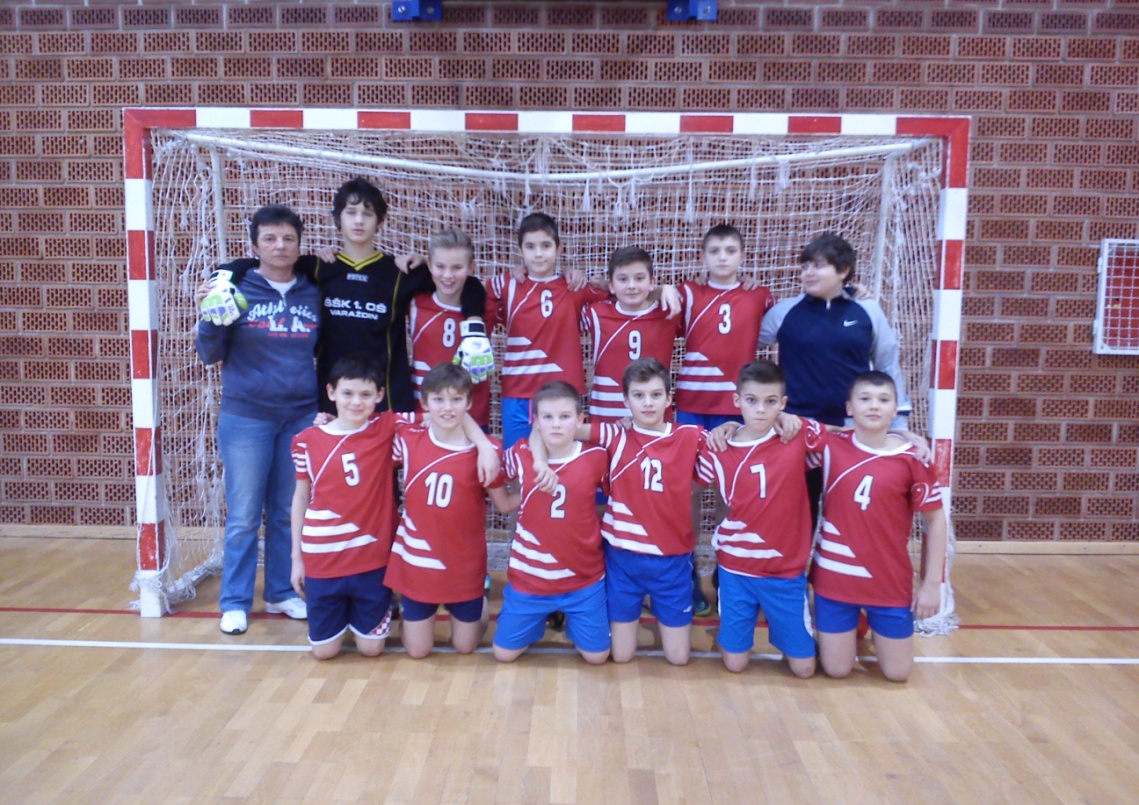 mentor: Brigita Njegač-DrvarHrvoje Grđan, Roko Ereš ,Bruno Marić, Damir Posavec, Roko Brlek Barabaš, Fran HaberTin Ladić, Leon Brkinjač, Borna Premužaj, Šimun Malović, Ivan Valjak, Vanja RadovanovićIII.OŠ.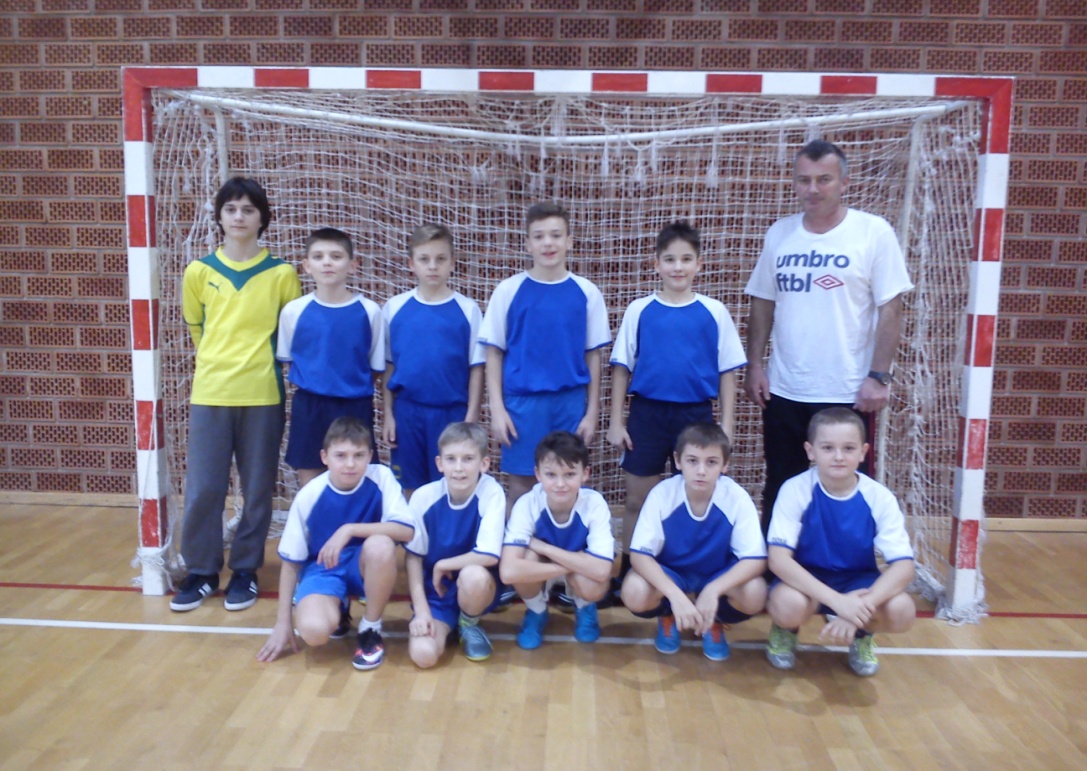 mentor:Darko prof CvekMartin Kelvišer, Tin Vrbanec, Jan Kuščer, Sven Vugrinec, Mario Peharda, Matija Barbir,Fran Rožmarić, Ivan Belani, Mihael Biškup, Dino Bančić, Luka Starčević, Luka VragovićV.OŠ.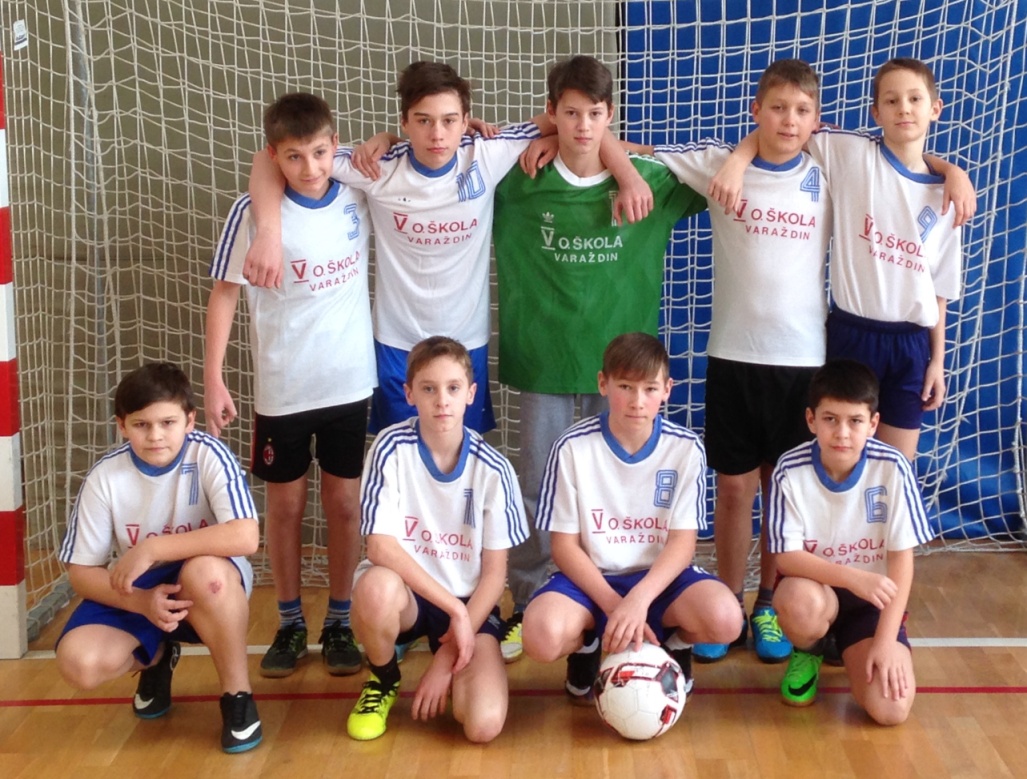 mentor:Lovorka prof. MaruševecDanijel Hukić, Luka Čevra, Borna Šopar, Matej Roginić, Leon Sukačić, 
 Danko Horvat, Antun Prcela, Josip Habijan, Borna PahorVII.OŠ.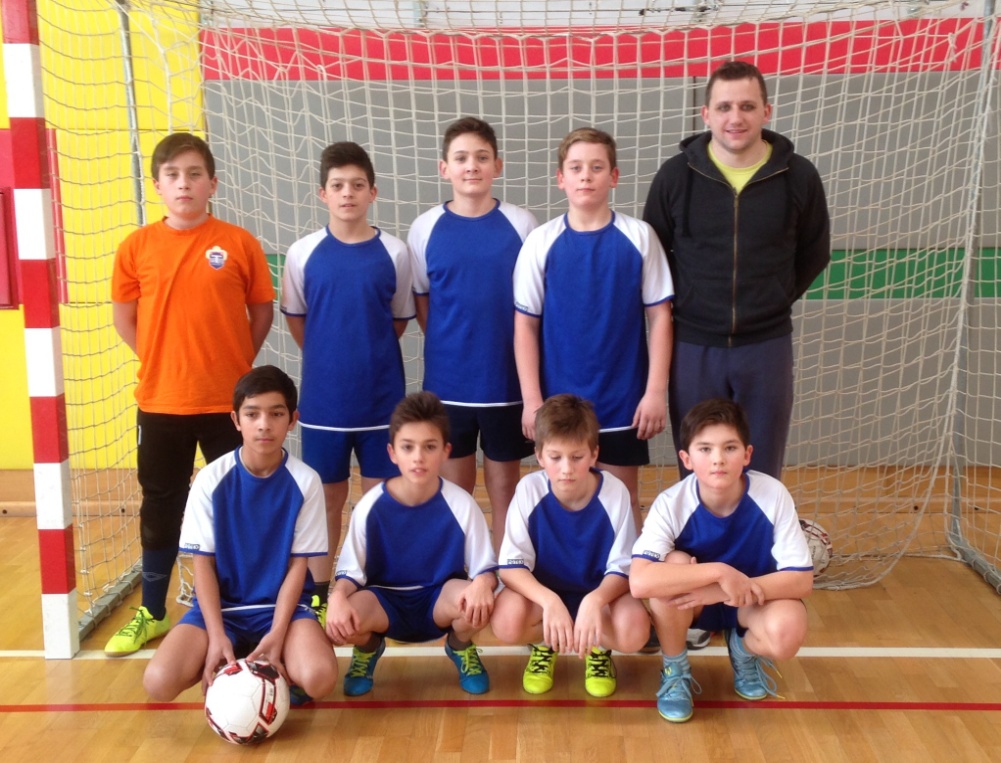 mentor:Nikola prof. SedlarDino Vitković, Leo Vrbanić, Leon Špoljar, Patrik Vitković, Ivan Borović, Marko Perši,Eni Vincek, Ivan Špoljar, Armando Horvat, Sven Salkanović, Nino ŠargačVI.OŠ.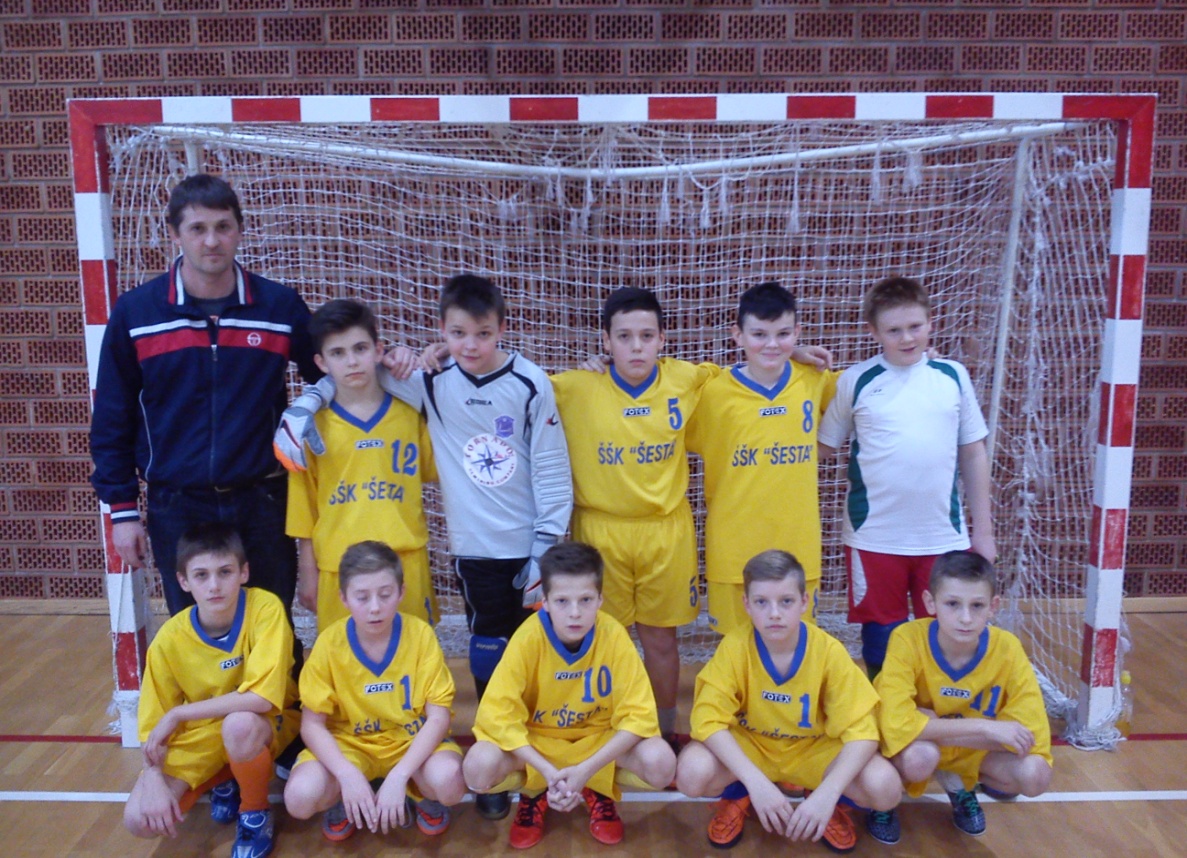 mentor:Tomica prof KanotiBorna Šprem, Jan Jertec,Nikola Sajko, Dorian Zagorščak Smetiško, Roko Mrvelj,Lovro Angelovski, Borna Šemiga, Filip Hajduk, Tin Mrmić, Filip PepoliIV.OŠ.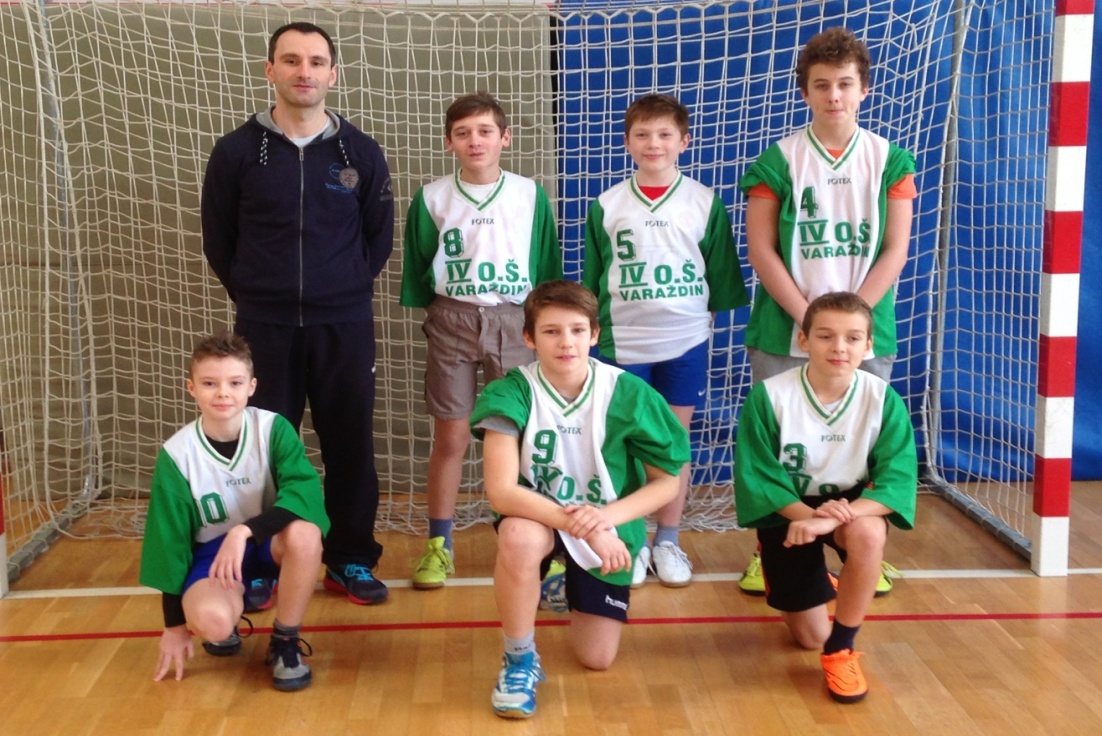 mentor:Nikola prof. ŽganecLeon Marčec, Karlo Cesar,Bernard Jedvaj, Ivan Mutvar,Matija HabekTin Šestak, Lovro NađCTŠ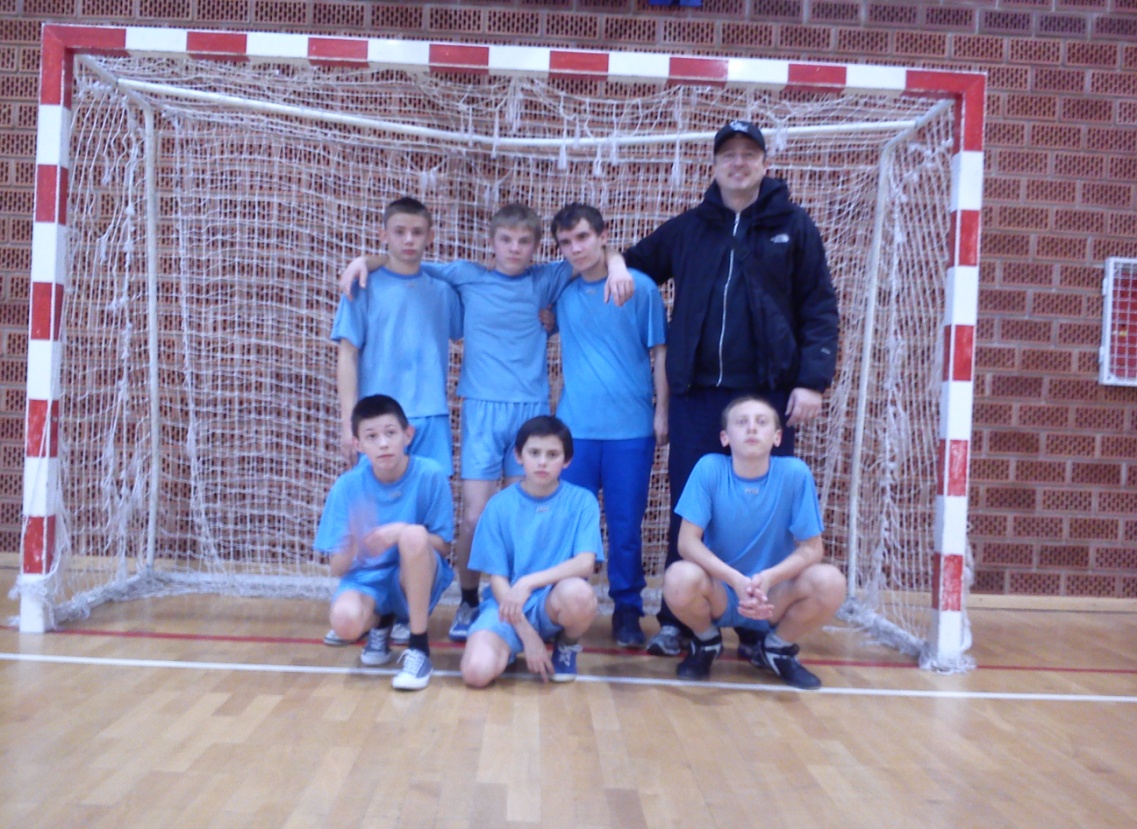 mentor:Igor prof. SegherMarino Oštrić, Dražen Petrinjak, Dražen Mesek, Valentino PofukIvan Hranić, Dario Horvatek